The Sea Hag mind map and images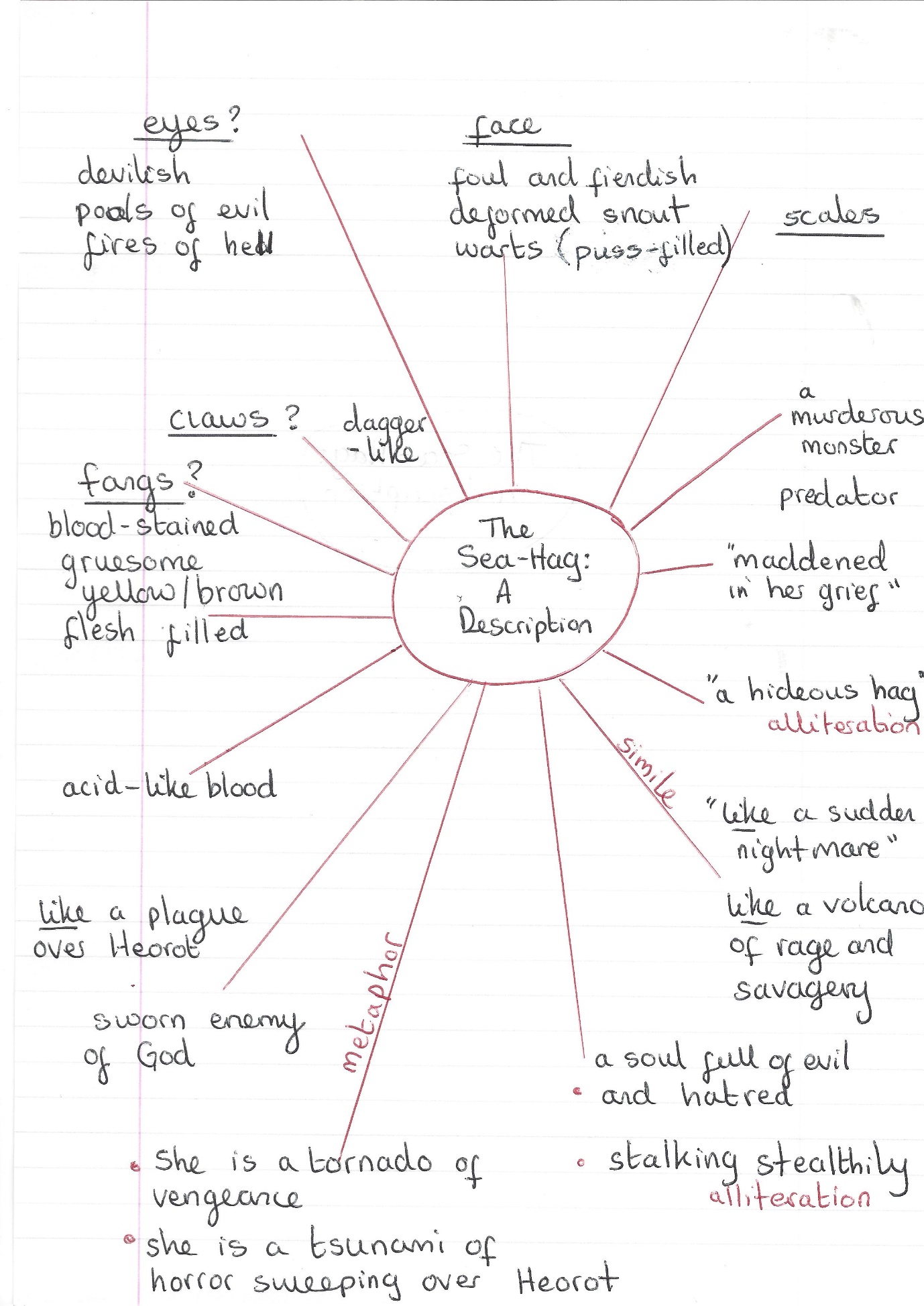 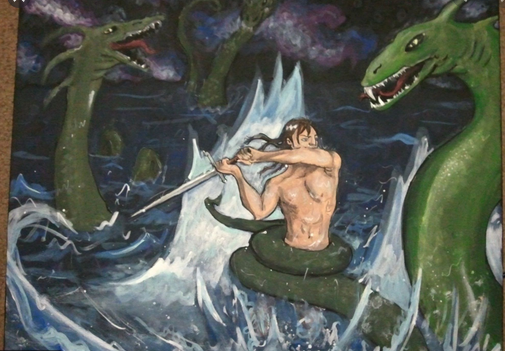 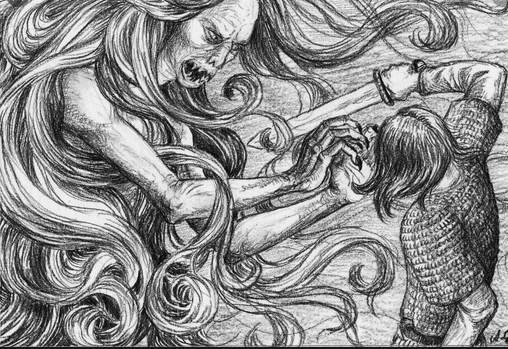 Scroll down for more images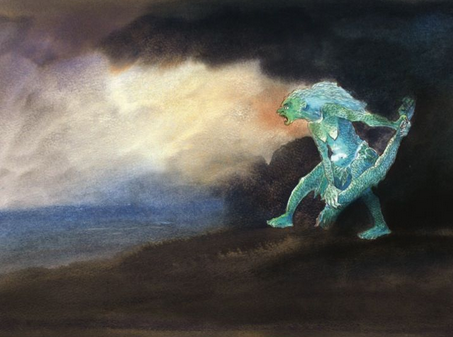 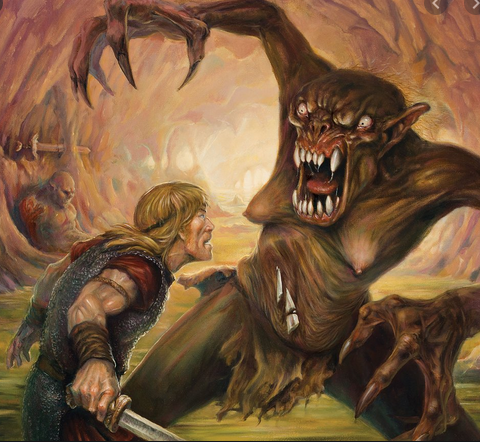 